วิชาการสร้างเว็บไซต์  ภาคเรียนที่ 2 ปีการศึกษา 2558โรงเรียนตากพิทยาคม อำเภอเมืองตาก จังหวัดตากงานชิ้นที่ 1  ข้อมูลส่วนตัว (profile)คำสั่ง ให้นักเรียนกรอกข้อมูลและใส่รูปภาพดังต่อไปนี้แล้วส่งงานที่ระบบรับ-ส่งงานทางออนไลน์ ที่เว็บไซต์  http://tps.comsci.info โดยตั้งชื่อไฟล์รูปแบบดังนี้w1-c510-n02-id30480-Natphasit-Wongsensa1. ชื่อ-นามสกุล นาย ณัฐพสิษฐ์  วงษ์เสนสะ2. ชั้น ม.5/10   เลขที่23. งานอดิเรกที่ชอบ ฟังเพลง4. ใส่รูปส่วนตัวด้านล่าง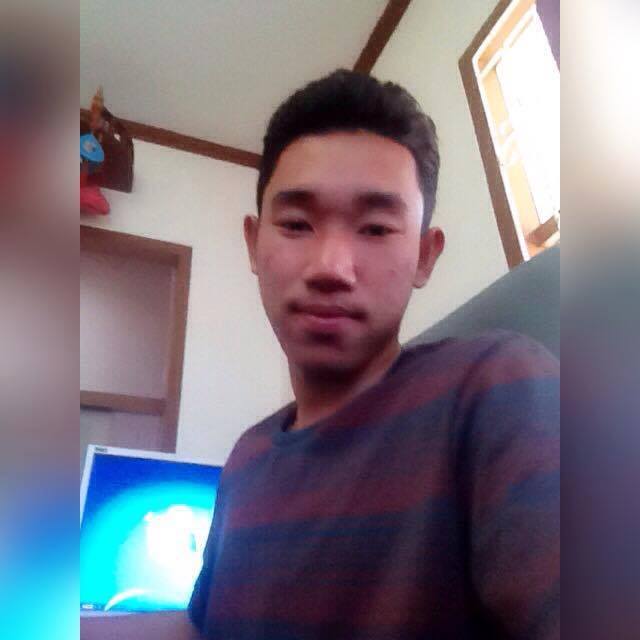 